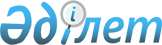 О внесении изменений и дополнения в решение Аксуского городского маслихата (XXV сессия, V созыв) от 25 декабря 2013 года № 171/25 "О бюджете города Аксу на 2014 - 2016 годы"Решение маслихата города Аксу Павлодарской области от 29 октября 2014 года № 280/39. Зарегистрировано Департаментом юстиции Павлодарской области 10 ноября 2014 года № 4143      Примечание РЦПИ.

      В тексте документа сохранена пунктуация и орфография оригинала.

      В соответствии с пунктом 4 статьи 106, пунктом 5 статьи 109 Бюджетного кодекса Республики Казахстан, с подпунктом 1) пункта 1 статьи 6 Закона Республики Казахстан "О местном государственном управлении и самоуправлении в Республике Казахстан", решением сессии Павлодарского областного маслихата от 22 октября 2014 года № 294/36 "О внесении изменений и дополнений в решение областного маслихата (XXVI (внеочередная) сессия, V созыв) от 13 декабря 2013 года № 198/26 "Об областном бюджете на 2014 - 2016 годы" Аксуский городской маслихат РЕШИЛ:

      1. Внести в решение Аксуского городского маслихата (XXV сессия, V созыв) от 25 декабря 2013 года № 171/25 "О бюджете города Аксу на 2014 - 2016 годы" (зарегистрированное в Реестре государственной регистрации нормативных правовых актов за № 3658, опубликованное 18 января 2014 года в газете "Аксу жолы", "Новый Путь" № 5) следующие изменения и дополнение:
      в пункте 1:

      в подпункте 1):

      цифры "7893909" заменить цифрами "7893907";

      цифры "4957431" заменить цифрами "4880061";

      цифры "5484" заменить цифрами "82852";

      в подпункте 2) цифры "8025316" заменить цифрами "8021314";

      в подпункте 3):

      цифры "125695" заменить цифрами "125693";

      цифры "11462" заменить цифрами "11464";

      в подпункте 4):

      цифры "124585" заменить цифрами "128585";

      цифры "124585" заменить цифрами "128585";

      в подпункте 5) цифры "-381687" заменить цифрами "-381685";

      в подпункте 6) цифры "381687" заменить цифрами "381685";

      в пункте 7 цифры "15000" заменить цифрами "9000";

      приложение 1 к указанному решению изложить в новой редакции согласно приложению к настоящему решению.

      2. Контроль за выполнением данного решения возложить на постоянную комиссию по вопросам экономики и бюджета городского маслихата.
      3. Настоящее решение вводится в действие с 1 января 2014 года.


 Бюджет города Аксу на 2014 год
					© 2012. РГП на ПХВ «Институт законодательства и правовой информации Республики Казахстан» Министерства юстиции Республики Казахстан
				
      Председатель сессии

А. Оразалин

      Секретарь городского маслихата

М. Омаргалиев
Приложение 
к решению Аксуского
городского маслихата
(XXXIX внеочередная
сессия, V созыв) от 29 октября 
2014 года № 280/39 
Приложение 1 
к решению Аксуского
городского маслихата
(XXV сессия, V созыв)
от 25 декабря 2013 года
№ 171/25Категория

Категория

Категория

Категория

Категория

Категория

Сумма (тысяч тенге)

Класс

Класс

Класс

Класс

Класс

Сумма (тысяч тенге)

Подкласс Наименование

Подкласс Наименование

Подкласс Наименование

Подкласс Наименование

Сумма (тысяч тенге)

1

2

3

4

5

5

6

I. Доходы

I. Доходы

7893907

1

Налоговые поступления

Налоговые поступления

4880061

01

Подоходный налог

Подоходный налог

2352249

2

Индивидуальный подоходный налог

Индивидуальный подоходный налог

2352249

03

Социальный налог

Социальный налог

1364475

1

Социальный налог

Социальный налог

1364475

04

Налоги на собственность

Налоги на собственность

1031362

1

Налоги на имущество

Налоги на имущество

696969

3

Земельный налог

Земельный налог

217793

4

Налог на транспортные средства

Налог на транспортные средства

114200

5

Единый земельный налог

Единый земельный налог

2400

05

Внутренние налоги на товары, работы и услуги

Внутренние налоги на товары, работы и услуги

119775

2

Акцизы

Акцизы

7150

3

Поступления за использование природных и других ресурсов

Поступления за использование природных и других ресурсов

98000

4

Сборы за ведение предпринимательской и профессиональной деятельности

Сборы за ведение предпринимательской и профессиональной деятельности

14300

5

Налог на игорный бизнес

Налог на игорный бизнес

325

08

Обязательные платежи, взимаемые за совершение юридически значимых действий и (или) выдачу документов уполномоченными на то государственными органами или должностными лицами

Обязательные платежи, взимаемые за совершение юридически значимых действий и (или) выдачу документов уполномоченными на то государственными органами или должностными лицами

12200

1

Государственная пошлина

Государственная пошлина

12200

2

Неналоговые поступления

Неналоговые поступления

82852

01

Доходы от государственной собственности

Доходы от государственной собственности

5482

5

Доходы от аренды имущества, находящегося в государственной собственности

Доходы от аренды имущества, находящегося в государственной собственности

5425

7

Вознаграждения по кредитам, выданным из государственного бюджета

Вознаграждения по кредитам, выданным из государственного бюджета

57

06

Прочие неналоговые поступления

Прочие неналоговые поступления

77370

1

Прочие неналоговые поступления

Прочие неналоговые поступления

77370

3

Поступления от продажи основного капитала

Поступления от продажи основного капитала

507

01

Продажа государственного имущества, закрепленного за государственными учреждениями

Продажа государственного имущества, закрепленного за государственными учреждениями

0

1

Продажа государственного имущества, закрепленного за государственными учреждениями

Продажа государственного имущества, закрепленного за государственными учреждениями

0

03

Продажа земли и нематериальных активов

Продажа земли и нематериальных активов

507

1

Продажа земли

Продажа земли

7

2

Продажа нематериальных активов

Продажа нематериальных активов

500

4

Поступления трансфертов

Поступления трансфертов

2930487

02

Трансферты из вышестоящих органов государственного управления

Трансферты из вышестоящих органов государственного управления

2930487

Функциональная группа

Функциональная группа

Функциональная группа

Функциональная группа

Функциональная группа

Функциональная группа

Сумма (тысяч тенге)

Функциональная подгруппа

Функциональная подгруппа

Функциональная подгруппа

Функциональная подгруппа

Функциональная подгруппа

Сумма (тысяч тенге)

Администратор бюджетных программ

Администратор бюджетных программ

Администратор бюджетных программ

Администратор бюджетных программ

Сумма (тысяч тенге)

Программа

Программа

Программа

Сумма (тысяч тенге)

Подпрограмма

Сумма (тысяч тенге)

II. Затраты

8021314

01

Государственные услуги общего характера

316615

1

Представительные, исполнительные и другие органы, выполняющие общие функции государственного управления

261844

112

Аппарат маслихата района (города областного значения)

20766

001

001

Услуги по обеспечению деятельности маслихата района (города областного значения)

14183

003

003

Капитальные расходы государственного органа

6583

122

Аппарат акима района (города областного значения)

113291

001

001

Услуги по обеспечению деятельности акима района (города областного значения)

106887

003

003

Капитальные расходы государственного органа

6404

123

Аппарат акима района в городе, города районного значения, поселка, села, сельского округа

127787

001

001

Услуги по обеспечению деятельности акима района в городе, города районного значения, поселка, села, сельского округа

102856

022

022

Капитальные расходы государственного органа

24931

2

Финансовая деятельность

36160

452

Отдел финансов района (города областного значения)

36160

001

001

Услуги по реализации государственной политики в области исполнения бюджета района (города областного значения) и управления коммунальной собственностью района (города областного значения)

30584

003

003

Проведение оценки имущества в целях налогообложения

1900

010

010

Приватизация, управление коммунальным имуществом, постприватизационная деятельность и регулирование споров, связанных с этим

603

011

011

Учет, хранение, оценка и реализация имущества, поступившего в коммунальную собственность

3073

5

Планирование и статистическая деятельность

17000

453

Отдел экономики и бюджетного планирования района (города областного значения)

17000

001

001

Услуги по реализации государственной политики в области формирования и развития экономической политики, системы государственного планирования и управления района (города областного значения)

16800

004

004

Капитальные расходы государственного органа

200

9

Прочие государственные услуги общего характера

1611

467

Отдел строительства района (города областного значения)

1611

040

040

Развитие объектов государственных органов

1611

02

Оборона

34948

1

Военные нужды

30225

122

Аппарат акима района (города областного значения)

30225

005

005

Мероприятия в рамках исполнения всеобщей воинской обязанности

30225

2

Организация работы по чрезвычайным ситуациям

4723

122

Аппарат акима района (города областного значения)

4723

007

007

Мероприятия по профилактике и тушению степных пожаров районного (городского) масштаба, а также пожаров в населенных пунктах, в которых не созданы органы государственной противопожарной службы

4723

03

Общественный порядок, безопасность, правовая, судебная, уголовно-исполнительная деятельность

26205

9

Прочие услуги в области общественного порядка и безопасности

26205

458

Отдел жилищно-коммунального хозяйства, пассажирского транспорта и автомобильных дорог района (города областного значения)

26205

021

021

Обеспечение безопасности дорожного движения в населенных пунктах

26205

04

Образование

3504800

1

Дошкольное воспитание и обучение

762912

123

Аппарат акима района в городе, города районного значения, поселка, села, сельского округа

45287

004

004

Обеспечение деятельности организаций дошкольного воспитания и обучения

45287

464

Отдел образования района (города областного значения)

717625

009

009

Обеспечение деятельности организаций дошкольного воспитания и обучения

320932

040

040

Реализация государственного образовательного заказа в дошкольных организациях образования

396693

2

Начальное, основное среднее и общее среднее образование

2179903

123

Аппарат акима района в городе, города районного значения, поселка, села, сельского округа

13258

005

005

Организация бесплатного подвоза учащихся до школы и обратно в сельской местности

13258

464

Отдел образования района (города областного значения)

2166645

003

003

Общеобразовательное обучение

2074919

006

006

Дополнительное образование для детей

91726

9

Прочие услуги в области образования

561985

464

Отдел образования района (города областного значения)

233841

001

001

Услуги по реализации государственной политики на местном уровне в области образования

22255

005

005

Приобретение и доставка учебников, учебно-методических комплексов для государственных учреждений образования района (города областного значения)

61600

007

007

Проведение школьных олимпиад, внешкольных мероприятий и конкурсов районного (городского) масштаба

6495

012

012

Капитальные расходы государственного органа

200

015

015

Ежемесячная выплата денежных средств опекунам (попечителям) на содержание ребенка-сироты (детей-сирот), и ребенка (детей), оставшихся без попечения родителей

28532

067

067

Капитальные расходы подведомственных государственных учреждений и организаций

114759

467

Отдел строительства района (города областного значения)

328144

037

037

Строительство и реконструкция объектов образования

328144

06

Социальная помощь и социальное обеспечение

343481

2

Социальная помощь

299926

123

Аппарат акима района в городе, города районного значения, поселка, села, сельского округа

17116

003

003

Оказание социальной помощи нуждающимся гражданам на дому

17116

451

Отдел занятости и социальных программ района (города областного значения)

282260

002

002

Программа занятости

50274

004

004

Оказание социальной помощи на приобретение топлива специалистам здравоохранения, образования, социального обеспечения, культуры, спорта и ветеринарии в сельской местности в соответствии с законодательством Республики Казахстан

7408

005

005

Государственная адресная социальная помощь

2782

006

006

Оказание жилищной помощи

43000

007

007

Социальная помощь отдельным категориям нуждающихся граждан по решению местных представительных органов

103791

010

010

Материальное обеспечение детей-инвалидов, воспитывающихся и обучающихся на дому

1631

013

013

Социальная адаптация лиц, не имеющих определенного места жительства

14817

014

014

Оказание социальной помощи нуждающимся гражданам на дому

27006

016

016

Государственные пособия на детей до 18 лет

3750

017

017

Обеспечение нуждающихся инвалидов обязательными гигиеническими средствами и предоставление услуг специалистами жестового языка, индивидуальными помощниками в соответствии с индивидуальной программой реабилитации инвалида

27801

464

Отдел образования района (города областного значения)

550

008

008

Социальная поддержка обучающихся и воспитанников организаций образования очной формы обучения в виде льготного проезда на общественном транспорте (кроме такси) по решению местных представительных органов

550

9

Прочие услуги в области социальной помощи и социального обеспечения

43555

451

Отдел занятости и социальных программ района (города областного значения)

43555

001

001

Услуги по реализации государственной политики на местном уровне в области обеспечения занятости и реализации социальных программ для населения

39510

011

011

Оплата услуг по зачислению, выплате и доставке пособии и других социальных выплат

1230

021

021

Капитальные расходы государственного органа

1350

067

067

Капитальные расходы подведомственных государственных учреждений и организаций

241

458

Отдел жилищно-коммунального хозяйства, пассажирского транспорта и автомобильных дорог района (города областного значения)

1224

050

050

Реализация плана мероприятий по обеспечению прав и улучшению качества жизни инвалидов

1224

07

Жилищно-коммунальное хозяйство

1508170

1

Жилищное хозяйство

814158

458

Отдел жилищно-коммунального хозяйства, пассажирского транспорта и автомобильных дорог района (города областного значения)

31388

003

003

Организация сохранения государственного жилищного фонда

17000

004

004

Обеспечение жильем отдельных категорий граждан

6000

041

041

Ремонт и благоустройство объектов в рамках развития городов и сельских населенных пунктов по "Дорожной карте занятости - 2020"

5886

049

049

Проведение энергетического аудита многоквартирных жилых домов

2502

464

Отдел образования района (города областного значения)

4447

026

026

Ремонт объектов в рамках развития городов и сельских населенных пунктов по "Дорожной карте Занятости - 2020"

4447

467

Отдел строительства района (города областного значения)

766797

003

003

Проектирование, строительство и (или) приобретение жилья коммунального жилищного фонда

730966

004

004

Проектирование, развитие, обустройство и (или) приобретение инженерно-коммуникационной инфраструктуры

35831

479

Отдел жилищной инспекции района (города областного значения)

11526

001

001

Услуги по реализации государственной политики на местном уровне в области жилищного фонда

11481

005

005

Капитальные расходы государственного органа

45

2

Коммунальное хозяйство

264596

123

Аппарат акима района в городе, города районного значения, поселка, села, сельского округа

14955

014

014

Организация водоснабжения населенных пунктов

14955

458

Отдел жилищно-коммунального хозяйства, пассажирского транспорта и автомобильных дорог района (города областного значения)

19253

012

012

Функционирование системы водоснабжения и водоотведения

13115

026

026

Ремонт объектов в рамках развития городов и сельских населенных пунктов по "Дорожной карте занятости - 2020"

4138

028

028

Развитие коммунального хозяйства

2000

467

Отдел строительства района (города областного значения)

230388

006

006

Развитие системы водоснабжения и водоотведения

1100

058

058

Развитие системы водоснабжения и водоотведения в сельских населенных пунктах

229288

3

Благоустройство населенных пунктов

429416

123

Аппарат акима района в городе, города районного значения, поселка, села, сельского округа

21502

008

008

Освещение улиц населенных пунктов

20602

011

011

Благоустройство и озеленение населенных пунктов

900

458

Отдел жилищно-коммунального хозяйства, пассажирского транспорта и автомобильных дорог района (города областного значения)

407914

015

015

Освещение улиц населенных пунктов

74081

016

016

Обеспечение санитарии населенных пунктов

56409

017

017

Содержание мест захоронений и захоронение безродных

2550

018

018

Благоустройство и озеленение населенных пунктов

274874

08

Культура, спорт, туризм и информационное пространство

416627

1

Деятельность в области культуры

217520

123

Аппарат акима района в городе, города районного значения, поселка, села, сельского округа

20368

006

006

Поддержка культурно-досуговой работы на местном уровне

20368

455

Отдел культуры и развития языков района (города областного значения)

195590

003

003

Поддержка культурно-досуговой работы

195590

467

Отдел строительства района (города областного значения)

1562

011

011

Развитие объектов культуры

1562

2

Спорт

95821

465

Отдел физической культуры и спорта района (города областного значения)

89826

001

001

Услуги по реализации государственной политики на местном уровне в сфере физической культуры и спорта

12941

005

005

Развитие массового спорта и национальных видов спорта

13450

006

006

Проведение спортивных соревнований на районном (города областного значения) уровне

58085

007

007

Подготовка и участие членов сборных команд района (города областного значения) по различным видам спорта на областных спортивных соревнованиях

5350

467

Отдел строительства района (города областного значения)

5995

008

008

Развитие объектов спорта

5995

3

Информационное пространство

71090

455

Отдел культуры и развития языков района (города областного значения)

40604

006

006

Функционирование районных (городских) библиотек

37452

007

007

Развитие государственного языка и других языков народа Казахстана

3152

456

Отдел внутренней политики района (города областного значения)

30486

002

002

Услуги по проведению государственной информационной политики через газеты и журналы

16015

005

005

Услуги по проведению государственной информационной политики через телерадиовещание

14471

9

Прочие услуги по организации культуры, спорта, туризма и информационного пространства

32196

455

Отдел культуры и развития языков района (города областного значения)

10416

001

001

Услуги по реализации государственной политики на местном уровне в области развития языков и культуры

9321

032

032

Капитальные расходы подведомственных государственных учреждений и организаций

1095

456

Отдел внутренней политики района (города областного значения)

21780

001

001

Услуги по реализации государственной политики на местном уровне в области информации, укрепления государственности и формирования социального оптимизма граждан

10937

003

003

Реализация мероприятий в сфере молодежной политики

8783

006

006

Капитальные расходы государственного органа

2060

9

Топливно-энергетический комплекс и недропользование

60539

9

Прочие услуги в области топливно-энергетического комплекса и недропользования

60539

458

Отдел жилищно-коммунального хозяйства, пассажирского транспорта и автомобильных дорог района (города областного значения)

16057

019

019

Развитие теплоэнергетической системы

16057

467

Отдел строительства района (города областного значения)

44482

009

009

Развитие теплоэнергетической системы

44482

10

Сельское, водное, лесное, рыбное хозяйство, особо охраняемые природные территории, охрана окружающей среды и животного мира, земельные отношения

150485

1

Сельское хозяйство

80695

453

Отдел экономики и бюджетного планирования района (города областного значения)

15761

099

099

Реализация мер по оказанию социальной поддержки специалистов

15761

462

Отдел сельского хозяйства района (города областного значения)

18204

001

001

Услуги по реализации государственной политики на местном уровне в сфере сельского хозяйства

17958

006

006

Капитальные расходы государственного органа

246

473

Отдел ветеринарии района (города областного значения)

46730

001

001

Услуги по реализации государственной политики на местном уровне в сфере ветеринарии

23323

003

003

Капитальные расходы государственного органа

4158

005

005

Обеспечение функционирования скотомогильников (биотермических ям)

800

007

007

Организация отлова и уничтожения бродячих собак и кошек

10328

008

008

Возмещение владельцам стоимости изымаемых и уничтожаемых больных животных, продуктов и сырья животного происхождения

8121

6

Земельные отношения

31789

463

Отдел земельных отношений района (города областного значения)

31789

001

001

Услуги по реализации государственной политики в области регулирования земельных отношений на территории района (города областного значения)

15044

006

006

Землеустройство, проводимое при установлении границ районов, городов областного значения, районного значения, сельских округов, поселков, сел

16245

007

007

Капитальные расходы государственного органа

500

9

Прочие услуги в области сельского, водного, лесного, рыбного хозяйства, охраны окружающей среды и земельных отношений

38001

473

Отдел ветеринарии района (города областного значения)

38001

011

011

Проведение противоэпизоотических мероприятий

38001

11

Промышленность, архитектурная, градостроительная и строительная деятельность

57799

2

Архитектурная, градостроительная и строительная деятельность

57799

467

Отдел строительства района (города областного значения)

22776

001

001

Услуги по реализации государственной политики на местном уровне в области строительства

22646

017

017

Капитальные расходы государственного органа

130

468

Отдел архитектуры и градостроительства района (города областного значения)

35023

001

001

Услуги по реализации государственной политики в области архитектуры и градостроительства на местном уровне

10709

003

003

Разработка схем градостроительного развития территории района и генеральных планов населенных пунктов

23929

004

004

Капитальные расходы государственного органа

385

12

Транспорт и коммуникация

143288

1

Автомобильный транспорт

104458

123

Аппарат акима района в городе, города районного значения, поселка, села, сельского округа

4938

013

013

Обеспечение функционирования автомобильных дорог в городах районного значения, поселках, селах, сельских округах

4938

458

Отдел жилищно-коммунального хозяйства, пассажирского транспорта и автомобильных дорог района (города областного значения)

99520

023

023

Обеспечение функционирования автомобильных дорог

99520

9

Прочие услуги в сфере транспорта и коммуникаций

38830

458

Отдел жилищно-коммунального хозяйства, пассажирского транспорта и автомобильных дорог района (города областного значения)

38830

024

024

Организация внутрипоселковых (внутригородских), пригородных и внутрирайонных общественных пассажирских перевозок

38830

13

Прочие

1103443

3

Поддержка предпринимательской деятельности и защита конкуренции

14322

469

Отдел предпринимательства района (города областного значения)

14322

001

001

Услуги по реализации государственной политики на местном уровне в области развития предпринимательства и промышленности

11858

003

003

Поддержка предпринимательской деятельности

764

004

004

Капитальные расходы государственного органа

1700

9

Прочие

1089121

123

Аппарат акима района в городе, города районного значения, поселка, села, сельского округа

21550

040

040

Реализация мер по содействию экономическому развитию регионов в рамках программы "Развитие регионов"

21550

452

Отдел финансов района (города областного значения)

9000

012

012

Резерв местного исполнительного органа района (города областного значения)

9000

453

Отдел экономики и бюджетного планирования района (города областного значения)

3000

003

003

Разработка технико-экономического обоснования местных бюджетных инвестиционных проектов и концессионных проектов и проведение его экспертизы

3000

458

Отдел жилищно-коммунального хозяйства, пассажирского транспорта и автомобильных дорог района (города областного значения)

415534

001

001

Услуги по реализации государственной политики на местном уровне в области жилищно-коммунального хозяйства, пассажирского транспорта и автомобильных дорог

26954

044

044

Текущее обустройство моногородов в рамках программы развития моногородов на 2012 - 2020 годы

185404

085

085

Реализация бюджетных инвестиционных проектов в рамках Программы развития моногородов на 2012 - 2020 годы

203176

467

Отдел строительства района (города областного значения)

530037

085

085

Реализация бюджетных инвестиционных проектов в рамках Программы развития моногородов на 2012 - 2020 годы

530037

469

Отдел предпринимательства района (города областного значения)

110000

033

033

Субсидирование процентной ставки по кредитам для реализации проекта в рамках Программы развития моногородов на 2012 - 2020 годы

100000

034

034

Предоставление грантов на развитие новых производств в рамках программы развития моногородов на 2012 - 2020 годы

10000

14

Обслуживание долга

57

1

Обслуживание долга

57

452

Отдел финансов района (города областного значения)

57

013

013

Обслуживание долга местных исполнительных органов по выплате вознаграждений и иных платежей по займам из областного бюджета

57

15

Трансферты

354857

1

Трансферты

354857

452

Отдел финансов района (города областного значения)

354857

006

006

Возврат неиспользованных (недоиспользованных) целевых трансфертов

55223

007

007

Бюджетные изъятия

299376

016

016

Возврат, использованных не по целевому назначению целевых трансфертов

258

III. Чистое бюджетное кредитование

125693

Бюджетные кредиты

137157

10

Сельское, водное, лесное, рыбное хозяйство, особо охраняемые природные территории, охрана окружающей среды и животного мира, земельные отношения

71861

1

Сельское хозяйство

71861

453

Отдел экономики и бюджетного планирования района (города областного значения)

71861

006

006

Бюджетные кредиты для реализации мер социальной поддержки специалистов

71861

13

Прочие

65296

9

Прочие

65296

469

Отдел предпринимательства района (города областного значения)

65296

008

008

Содействие развитию предпринимательства в моногородах

65296

5

Погашение бюджетных кредитов

11464

01

Погашение бюджетных кредитов

11464

1

Погашение бюджетных кредитов, выданных из государственного бюджета

11464

013

013

Погашение бюджетных кредитов, выданных из местного бюджета физическим лицам

11464

IV. Сальдо по операциям с финансовыми активами

128585

Приобретение финансовых активов

128585

13

Прочие

128585

9

Прочие

128585

458

Отдел жилищно-коммунального хозяйства, пассажирского транспорта и автомобильных дорог района (города областного значения)

128585

060

060

Увеличение уставных капиталов специализированных уполномоченных организаций

113000

065

065

Формирование или увеличение уставного капитала юридических лиц

15585

V. Дефицит бюджета

-381685

VI. Финансирование дефицита бюджета

381685

